Name:   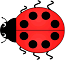 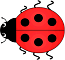 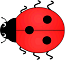 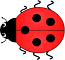 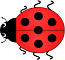 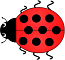 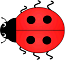 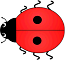 7 – 5 =5 + 4 = 3 + 5 =11 – 8 =3 + 4 =6 = 2 +9 – 4 = 2 + 4 =